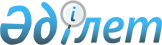 Об утверждении Правил служебной этики государственных служащих Агентства Республики Казахстан по делам религий
					
			Утративший силу
			
			
		
					Приказ Председателя Агентства Республики Казахстан по делам религий от 22 ноября 2013 года № 43. Зарегистрирован в Министерстве юстиции Республики Казахстан 25 декабря 2013 года № 9020. Утратил силу приказом Министра культуры и спорта Республики Казахстан от 26 октября 2015 года № 333      Сноска. Утратил силу приказом Министра культуры и спорта РК от 26.10.2015 № 333.      В соответствии с пунктом 2 Указа Президента Республики Казахстан от 1 октября 2013 года «О внесении изменений в Указ Президента Республики Казахстан от 3 мая 2005 года № 1567 «О Кодексе чести государственных служащих Республики Казахстан», ПРИКАЗЫВАЮ:



      1. Утвердить прилагаемые Правила служебной этики государственных служащих Агентства Республики Казахстан по делам религий.



      2. Управлению кадрового обеспечения (Нукушева Ж.А.) совместно с Управлением правового обеспечения (Жуанышпаева А.Т.) обеспечить государственную регистрацию настоящего приказа в Министерстве юстиции Республики Казахстан.



      3. Контроль за исполнением настоящего приказа возложить на ответственного секретаря Агентства Республики Казахстан по делам религий Исмаилова Т.Т.



      4. Настоящий приказ вводится в действие по истечении десяти календарных дней со дня его государственной регистрации.      Председатель                               М. Азильханов

Утверждены         

приказом Председателя    

Агентства Республики Казахстан 

по делам религий      

от 22 ноября 2013 года № 43  

Правила служебной этики государственных служащих

Агентства Республики Казахстан по делам религий

      1. Настоящие Правила служебной этики государственных служащих Агентства Республики Казахстан по делам религий (далее - Правила) разработаны в соответствии с Законом Республики Казахстан «О государственной службе», Законом Республики Казахстан «О борьбе с коррупцией», с пунктом 2 Указа Президента Республики Казахстан от 1 октября 2013 года № 651 «О внесении изменений в Указ Президента Республики Казахстан от 3 мая 2005 года № 1567 «Об утверждении Кодекса чести государственных служащих Республики Казахстан» (далее – Кодекс чести).



      2. Правила определяют основные нормы поведения государственных служащих Агентства Республики Казахстан по делам религий (далее - Агентство).



      3. Государственным служащим Агентства в своей служебной деятельности следует:

      1) руководствоваться принципом законности, требованиями Конституции, законов и иных нормативных правовых актов Республики Казахстан в сфере государственной службы;

      2) проявлять корректность и внимательность в обращении с гражданами, представителями религиозных объединений и должностными лицами;

      3) проявлять терпимость и уважение к обычаям и традициям народов Казахстана уважительно относиться к государственному и другим языкам, традициям и обычаям народа Казахстана;

      4) способствовать укреплению межнационального согласия в стране, учитывать культурные и иные особенности различных этнических, социальных групп и конфессий, способствовать межнациональному и межконфессиональному согласию;

      5) не ущемлять права, свободы и законные интересы физических и юридических лиц, не допускать проявлений бюрократизма и волокиты при рассмотрении их обращений, в установленные сроки принимать по обращениям необходимые меры;

      6) точно определять задачи и объем служебных полномочий подчиненных работников, не отдавать явно невыполнимых распоряжений, не требовать от подчиненных работников исполнения поручений, выходящих за рамки их служебных обязанностей;

      7) по отношению к подчиненным работникам не допускать необоснованных обвинений, фактов грубости, унижения человеческого достоинства, бестактности, избегать конфликтных ситуаций, способных нанести ущерб репутации или авторитету Агентства;

      8) соблюдать государственную и трудовую дисциплину, добросовестно, беспристрастно и качественно исполнять свои служебные обязанности, рационально использовать рабочее время;

      9) не разглашать конфиденциальную служебную информацию, а также передавать и обмениваться информацией, которая не связана с его служебными обязанностями;

      10) бережно относиться к вверенной государственной собственности Агентства, рационально и эффективно использовать ее;

      11) быть честным, справедливым, скромным, соблюдать общепринятые морально-этические нормы, не допускать случаев антиобщественного поведения, как в служебное, так и неслужебное время;

      12) соблюдать антикоррупционное поведение, установленное Кодексом чести и антикоррупционным законодательством;

      13) соблюдать служебную субординацию, не выходить за рамки служебных, официальных норм поведения, строго соблюдать принцип подчинения нижестоящих должностных лиц вышестоящим, беспрекословно исполнять поручения руководителя, данные в рамках служебных полномочий.



      4. Государственным служащим Агентства при исполнении служебных обязанностей следует способствовать укреплению светских основ государства:

      1) в публичных выступлениях, при подготовке официальных документов, экспертных заключений следует руководствоваться государственными принципами, научно обоснованными фактами и общечеловеческими ценностями;

      2) не использовать служебное положение и связанные с ними возможности в интересах общественных и религиозных объединений, других некоммерческих организаций, в том числе для пропаганды вероучений.



      5. В служебном поведении сотрудникам Агентства следует:

      1) воздерживаться от любого вида высказываний и действий дискриминационного характера по признакам пола, возраста, расы, национальности, языка, гражданства, социального, имущественного или семейного положения, политических или религиозных предпочтений;

      2) проявлять вежливость, корректность, взаимное уважение, воздерживаться от проявлений пренебрежительного тона, заносчивости, предвзятых замечаний, предъявления неправомерных, незаслуженных обвинений;

      3) не допускать угроз, оскорбительных выражений или реплик, действий, препятствующих нормальному общению или провоцирующих противоправное поведение;

      4) способствовать созданию в коллективе здорового морально-психологического климата, не допускать, пресекать интриги, слухи, сплетни.



      6. Публичные выступления по вопросам деятельности Агентства осуществляются руководством или уполномоченными на это должностными лицами Агентства.



      7. Внешний вид государственного служащего Агентства при исполнении им должностных обязанностей должен способствовать уважительному отношению граждан к Агентству, соответствовать общепринятому деловому стилю, который отличают официальность, сдержанность, аккуратность.
					© 2012. РГП на ПХВ «Институт законодательства и правовой информации Республики Казахстан» Министерства юстиции Республики Казахстан
				